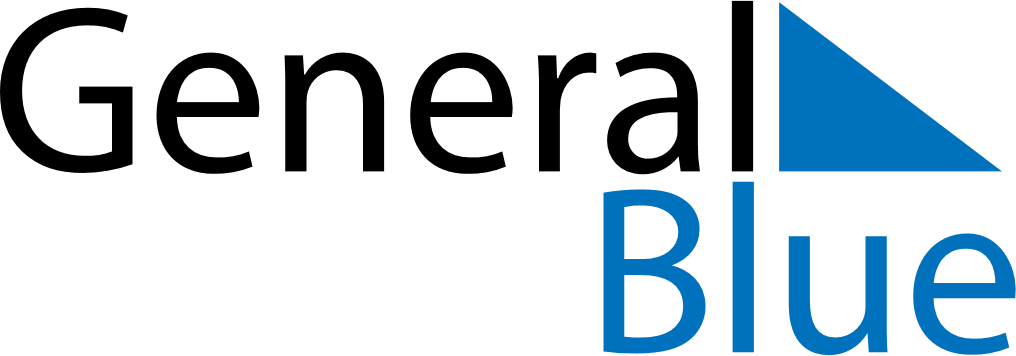 March 2026March 2026March 2026March 2026ColombiaColombiaColombiaMondayTuesdayWednesdayThursdayFridaySaturdaySaturdaySunday12345677891011121314141516171819202121222324252627282829Saint JosephPalm Sunday3031